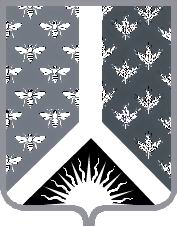 СОВЕТ НАРОДНЫХ ДЕПУТАТОВ НОВОКУЗНЕЦКОГО МУНИЦИПАЛЬНОГО РАЙОНАР Е Ш Е Н И Еот 30 января 2020 г. № 111-МНПАО внесении изменений в решение Новокузнецкого районного Совета народных депутатов от 24.01.2012 № 341-МНПА «Об утверждении положений о размерах и условиях денежного вознаграждения лиц, замещающих муниципальные должности, денежного содержания муниципальных служащих и оплаты труда лиц, осуществляющих техническое обеспечение деятельности органов местного самоуправления Новокузнецкого муниципального района»Принято Советом народных депутатовНовокузнецкого муниципального района28 января 2020 г.1. Внести в решение Новокузнецкого районного Совета народных депутатов от 24.01.2012 № 341-МНПА «Об утверждении положений о размерах и условиях денежного вознаграждения лиц, замещающих муниципальные должности, денежного содержания муниципальных служащих и оплаты труда лиц, осуществляющих техническое обеспечение деятельности органов местного самоуправления Новокузнецкого муниципального района» следующие изменения:1) пункт 1.2 Положения о размерах и условиях денежного вознаграждения лиц, замещающих муниципальные должности Новокузнецкого муниципального района изложить в редакции согласно приложению № 1 к настоящему Решению;2) приложение к Положению о размерах и условиях денежного содержания муниципальных служащих Новокузнецкого муниципального района изложить в редакции согласно приложению № 2 к настоящему Решению;3) в Положении о размерах и условиях оплаты труда лиц, осуществляющих техническое обеспечение деятельности органов местного самоуправления Новокузнецкого муниципального района:а) в п. 2.4 слова «Ежемесячная надбавка за выслугу лет при непрерывном стаже работы в органах местного самоуправления устанавливается в процентах к должностному окладу в следующих размерах» заменить словами «Ежемесячная надбавка за выслугу лет при стаже работы в органах местного самоуправления устанавливается в процентах к должностному окладу в следующих размерах»;б) приложение изложить в редакции согласно приложению № 3 к настоящему Решению.2. Настоящее Решение вступает в силу со дня, следующего за днем его официального опубликования, и распространяет свое действие на правоотношения, возникшие с 1 января 2020 г.Председатель Совета народных Депутатов Новокузнецкого муниципального района                                                                             Е.В. ЗеленскаяГлава Новокузнецкогомуниципального района                                                                              А.В. ШарнинПриложение № 1к решению Совета народных депутатов Новокузнецкого муниципального района от 30 января 2020 г. № 111-МНПА«О внесении изменений и дополнений в решение Новокузнецкого районного Совета народных депутатов от 24.01.2012 № 341-МНПА «Об утверждении положений о размерах и условиях денежного вознаграждения лиц, замещающих муниципальные должности, денежного содержания муниципальных служащих и оплаты труда лиц, осуществляющих техническое обеспечение деятельности органов местного самоуправления Новокузнецкого муниципального района»«1.2. Денежное вознаграждение лиц, замещающих муниципальные должности Новокузнецкого муниципального района, производится в виде фиксированной суммы за исполнение указанными лицами обязанностей по замещаемым ими должностям.Денежное вознаграждение устанавливается в следующих размерах:»Приложение № 2к решению Совета народных депутатов Новокузнецкого муниципального района от 30 января 2020 г. № 111-МНПА«О внесении изменений и дополнений в решение Новокузнецкого районного Совета народных депутатов от 24.01.2012 № 341-МНПА «Об утверждении положений о размерах и условиях денежного вознаграждения лиц, замещающих муниципальные должности, денежного содержания муниципальных служащих и оплаты труда лиц, осуществляющих техническое обеспечение деятельности органов местного самоуправления Новокузнецкого муниципального района»«Приложениек Положению о размерах и условиях денежного содержания муниципальных служащих Новокузнецкого муниципального районаРазмерыдолжностных окладов лиц, замещающих должности муниципальной службы»Приложение № 3к Решению Совета народных депутатов Новокузнецкого муниципального района от 30 января 2020 г. № 111-МНПА«О внесении изменений и дополнений в решение Новокузнецкого районного Совета народных депутатов от 24.01.2012 № 341-МНПА «Об утверждении положений о размерах и условиях денежного вознаграждения лиц, замещающих муниципальные должности, денежного содержания муниципальных служащих и оплаты труда лиц, осуществляющих техническое обеспечение деятельности органов местного самоуправления Новокузнецкого муниципального района»«Приложениек Положению о размерах и условиях оплаты труда лиц, осуществляющих техническое обеспечение деятельности органов местного самоуправления Новокузнецкого муниципального районаРазмеры должностных окладов лиц, осуществляющих техническое обеспечение деятельности органов местного самоуправления Новокузнецкого муниципального района»Наименование муниципальной должностиРазмер денежного вознаграждения, рублейглава Новокузнецкого муниципального района58616председатель Совета народных депутатов Новокузнецкого муниципального района58616председатель контрольно-счетной комиссии Новокузнецкого муниципального района36148»Наименование должности муниципальной службыРазмеры должностных окладов, рублейпервый заместитель главы Новокузнецкого муниципального района19337заместитель главы Новокузнецкого муниципального района17710советник главы Новокузнецкого муниципального района, пресс-секретарь главы Новокузнецкого муниципального района13487начальник управления, председатель комитета17046заместитель начальника управления, заместитель председателя комитета, начальник самостоятельного отдела15521начальник отдела в управлении, комитете14504заведующий сектором, консультант-советник, инспектор контрольно-счетного органа12978главный специалист9415ведущий специалист7124специалист 1 категории6812Наименование должностиРазмеры должностных окладов, рублейстарший инспектор11178инспектор, системный администратор, бухгалтер,  специалист по охране труда7759водитель6108диспетчер5216